 T.C. 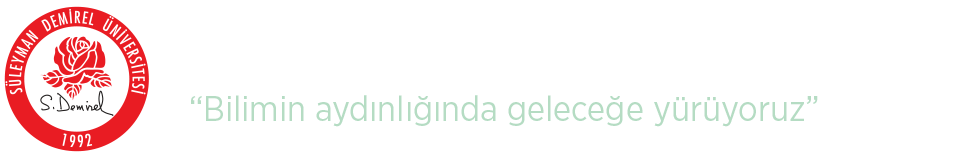 SÜLEYMAN DEMİREL ÜNİVERSİTESİAdalet Meslek Yüksekokulu Müdürlüğüne(Hukuk Bölüm Başkanlığı)Bölümünüz Adalet Programı ……………….…. nolu öğrencisiyim. Bölümünüzde çift anadal programına yerleştirildiğimden 20………... – 20……….. eğitim öğretim yılı Güz / Bahar  döneminde aşağıda belirtilen dersleri almak istiyorum.Bilgilerinizi ve gereğini arz ederim.				                   ……./……./20…….Adres 											İmza										        Adı SoyadıTel	:e-mail 	:20…….... – 20…......  ………………………………. YARIYILINDA ALACAĞIM DERSLER         										 Çift Anadal Koordinatörü											    (İmza)S.N.DERSİN KODUANADAL PROGRAMINDA ALDIĞIM DERSLER DERSİN KODUÇİFT ANADAL PROGRAMINDA 
EŞDEĞER DERSLERNOTU